15th June – 17th July Year 10 Provision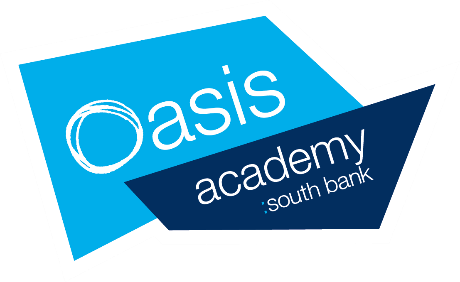 A packed lunch will be provided for all students each day that they are in school – this includes the 1:1 meetings. Please note – students will not be expected to be in their online lessons on the day that their class group is invited into school. e.g. Monday 15th June – 10A will not have online lessons (the rest of Year 10 will) w/c 15th June 1:1 meetings: This will be an opportunity for your son/daughter to meet with a member of staff to review the following: How they are feeling about lockdown and Covid 19, an opportunity to speak about their wellbeing, any challenges they are facingA review of their engagement with online learning; what is going well, areas of challengeHow the school can further support your son/daughter?An opportunity to talk more generally about anything on their mind, issues on the news, within their communityAn opportunity to ask questions about their future, to begin to plan for post-16 provision, how to approach Year 11Staff will be able to direct students to begin thinking about post-16 options whether that be A-Levels, college or an apprenticeship. In order for us to adhere to social distancing measures and student/teacher ratios, we ask that students strictly stick to their below time slot on their given day. If your son/daughter arrives on the wrong day or outside of their allocated time slot, we may not be able to accommodate them and they will be asked to leave. Due to social distancing measures we are not able to accommodate parents as part of these meetings. If you are unclear as to when your son/daughter should attend their 1:1 meeting please email office@oasissouthbank.orgAs well as attending their 1:1 meeting, students will be able to access an optional supervised study space on their allocated day from 9:30-3pm. This will be an opportunity for students to access support from teaching staff as well as providing them with a quiet space to work in school. w/c 29th June Wellbeing Morning: Monday TuesdayWednesdayThursday Friday w/c 15th June 9:30am-3pm15TH June 16th June 17th June 18th June 19th Junew/c 15th June 9:30am-3pm10A 1:1 meetings + 9:30-3pm study support10B 1:1 meetings + 9:30-3pm study support10C 1:1 meetings + 9:30-3pm study support10D 1:1 meetings + 9:30-3pm study support10E 1:1 meetings + 9:30-3pm study supportw/c 29th June9:30am-3pm29th June 30th June 1st July 2nd July 3RD July w/c 29th June9:30am-3pm10A wellbeing session +study support10B wellbeing session +study support10C wellbeing session +study support10D wellbeing session +study support10E wellbeing session +study supportw/c 13th July 9:30-3pm13TH July 14th July 15th July 16th July 17th July w/c 13th July 9:30-3pmYear 10 study support Year 10 study support Year 10 study support Monday 15th June: 10ATuesday 16th June: 10BWednesday 17th June: 10CThursday 18th June: 10DFriday 19th June: 10E9:30- 11:00amFirst name A-HFirst name A-HFirst name A-HFirst name A-HFirst name A-H11:00-12:30pmFirst name I- PFirst name I- PFirst name I- PFirst name I- PFirst name I- P12:30-2pmFirst name Q- ZFirst name Q- ZFirst name Q- ZFirst name Q- ZFirst name Q- ZMonday 29th  June: 10ATuesday 30th June: 10BWednesday 1st July: 10CThursday 2nd July: 10DFriday 3rd July: 10E9:30- 10am Arrival ArrivalArrivalArrivalArrival10:00- 10:40amWelcome & In The News Assembly Welcome & In The News AssemblyWelcome & In The News AssemblyWelcome & In The News AssemblyWelcome & In The News Assembly10:40-10:55amBreak BreakBreakBreakBreak10:55-11:45Online safety, managing conflict, healthy relationships Online safety, managing conflict, healthy relationshipsOnline safety, managing conflict, healthy relationshipsOnline safety, managing conflict, healthy relationshipsOnline safety, managing conflict, healthy relationships11:45-12pm LunchLunchLunchLunchLunch12:00-12:30pmSmall group mindfulness and wellbeing. Small group mindfulness and wellbeing.Small group mindfulness and wellbeing.Small group mindfulness and wellbeing.Small group mindfulness and wellbeing.12:30-3pmStudy SupportStudy SupportStudy SupportStudy SupportStudy Support